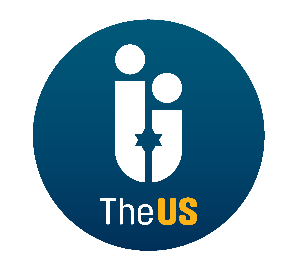 UNITED SYNAGOGUE JOB DESCRIPTIONJOB TITLE:			Educator at RishonLOCATION:			Muswell Hill Synagogue – Sunday Morning ProgramWORKING HOURS: 	3.5 hours a week, worked on Sundays. This does not include any additional, required class preparation time.SALARY:  	£2,400 per annum, inclusive of holiday pay. This is equivalent to £80.00 per session, on a 30 teaching week’s year. REPORTS TO:	Community Events Director or other officer delegated by the Rishon GovernorsBENEFITS:	20 days holiday, plus Statutory Bank Holidays, pro rata, to be taken during vacation timesJewish festivals when they fall on a normal working day Childcare Vouchers				Auto-Enrolled PensionOVERALL PRINCIPAL PURPOSE To educate the students in the Rishon program in accordance with the duties set by the Community Events Director and Governors in such a way that provides an educational, stimulating, enjoyable, and safe environment.Key Tasks:To educate students to an appropriate level in Hebrew Language (Ivrit) and Jewish values, practices and identity.To be well prepared and knowledgeable on any given teaching topic, including Hebrew Language (Ivrit).To arrive promptly on Sunday morning at 9.30 am to attend a staff briefing and to be ready to start the teaching day, this includes the preparation of all teaching materials.To participate in all staff development and preparation time, this includes all inset days and 1 hour of group planning/development time on Sunday morning (12.00 pm-1.00 pm).To work alongside other teachers to develop the religious/Hebrew learning of the children. This applies particularly to joint experiential education teaching sessions. To help organise and participate in activities and age appropriate events/programs/outings for Rishon students alongside the other teachers and the Rabbi.To plan and attend termly Shabbatonim (weekends) at Muswell Hill Synagogue for the students of the program and their parents. To attend every session and where there is not possible to have arranged an adequate cover teacher with suitable notice to Community Events Director. ResponsibilitiesSetting up the teaching space prior to the children arriving and to clean the teaching space at the end of the morning. Teaching all students speaking, listening and writing of Hebrew Language (Ivrit) to a high standard.Teaching all students knowledge, understanding and connection to Jewish values, practice and identity to a high standard. To use a variety of teaching methods including arts/crafts, competitions, drama, music and sport.To use educational technologies in the classroom. This includes JTAP app, Shalom Ivrit app and behavioural apps.Supervising assistants as required.Keep up to date attendance and work recordsParticipate in professional development and training, including all inset days.Communication ResponsibilitiesTo communicate effectively and sensitively to all students in the program.To communicate effectively with parents about concerns or suggestions they have regarding their child.To communicate with all parents via email at least once each half term to discuss the progress and experience of their child.To contribute to a weekly update email to parents sent by the Community Events Director.To provide a report on each child at the end of each academic year.Meet with individual parents if required and meet formally with parents and governors.To attend meetings out of program hours with the other teachers and governors when required.To submit detailed lesson and resource plans weekly (on a Wednesday).Health and Safety ResponsibilitiesTo ensure that all health and safety policies are adhered to.To be familiar with the program’s ‘Safeguarding policies' ensuring the safety of the students and teachers at all times.To ensure that registers are up to date at all times and to alert Governors/Community Events Director of any prolonged absences.PERSON SPECIFICATIONGENERIC DUTIESCommitted to the aims of the United Synagogue and act as an ambassador for the organisation.Comply with The United Synagogue’s policy and procedures and code of expectations.Bring to the attention of senior staff any health and safety requirements, which become obvious. In the event of any immediate danger, to take the appropriate action to reduce risk to physical danger to employees, members, contractors, volunteers, children, parents, visitors, or staff.Work collaboratively with other colleagues across the organisation to ensure the United Synagogue can achieve its vision, mission, and strategy.Undertake appropriate training as requested by your line manager in conjunction with the Human Resources Department and be committed to own continuous professional development.Carry out any other reasonable duties as requested by the Chief Executive or other designated senior staff/undertaking such other duties that occasionally fall within the purpose of the post.Maintaining high levels of discretion and confidentiality at all times.This job description and person specification is not prescriptive; it merely outlines the key tasks and responsibilities of the post and the key tasks and responsibilities are subject to change, any changes will be made in consultation with the post holder.This Job Description is subject to alteration in response to the changes in legislation or The United Synagogue’s operational procedures.Due of the nature of the work for which you are applying, this post is exempt from the provisions of Section 4(2) of the Rehabilitation Act, 1974, by virtue of the Rehabilitation of Offenders Act, 1974, (Exceptions) Order 1975. Accordingly, a valid and current enhanced Disclosure and Barring Service (DBS) certificate (formerly CRB) that is satisfactory to the United Synagogue will be required; please ensure that you complete the United Synagogue Application Form Part 2 appropriately. EssentialDesirableEducationJewish Studies GCSEGraduate of a UK universityGraduate of Yeshiva/SemAptitude/skillsExcellent and inspirational teacherComputer literateExperienceA teacher of at least 1 years’ experienceDemonstrates a creative approach to teachingPersonal qualitiesApproachable Organised and good time keepingAbility to work as part of a team with professional staff Highly InnovativeSelf-motivatedGood sense of humourCreativeEmpatheticConfidentEnthusiasticFriendly and outgoingFlexibleHard-workingHigh personal integrity